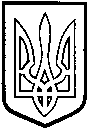 У  К  Р А  Ї  Н  АТОМАШПІЛЬСЬКА РАЙОННА РАДА                                                       В І Н Н И Ц Ь К О Ї  О Б Л А С Т ІР І Ш Е Н Н Я №95від 2 червня 2016 року						               5 сесія 7 скликанняПро передачу приміщення в орендуВідповідно до пункту 19 частини 1 статті 43, частин 4, 5 статті 60 Закону України «Про місцеве самоврядування в Україні», рішення 23 сесії районної ради 5 скликання від 28 квітня 2009 року №284 «Про управління об’єктами спільної власності територіальних громад району», рішення 12 сесії районної ради 6 скликання від 29 грудня 2011 року №158 «Про Порядок передачі в оренду майна, що є об’єктом права спільної власності територіальних громад Томашпільського району», враховуючи клопотання управління агропромислового розвитку районної державної адміністрації та висновок постійної комісії районної ради з питань регулювання комунальної власності, комплексного розвитку та благоустрою населених пунктів, охорони довкілля, будівництва та приватизації, районна рада ВИРІШИЛА:1. Дозволити управлінню агропромислового розвитку районної державної адміністрації бути орендодавцем та укласти, терміном до трьох років, договори оренди частини нежитлового вбудованого приміщення Адмінбудинку №3, - загальною площею 18,5 кв.м.,що знаходиться за адресою: пл.Тараса Шевченка, 6, для розміщення робочих місць працівників ДУ «Вінницької обласної фітосанітарної лабораторії». Встановити орендну плату за приміщення 1 гривня на рік.- загальною площею 56,87 кв.м., що знаходиться за адресою: пл.Тараса Шевченка, 6, для діяльності у сфері права. Встановити орендну плату за приміщення 1 гривня на рік.2. Управлінню агропромислового розвитку районної державної адміністрації (Випаріна В.Л.) передачу в оренду майна провести відповідно до чинного законодавства України в місячний термін, та надати примірник договору оренди районній раді.3. Контроль за виконанням даного рішення покласти на постійну комісію районної ради з питань регулювання комунальної власності, комплексного розвитку та благоустрою населених пунктів, охорони довкілля, будівництва та приватизації (Гаврилюк В.А.)Голова районної ради				  Д.Коритчук